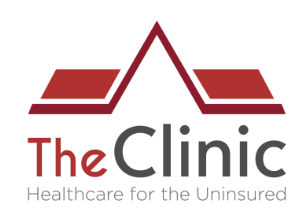 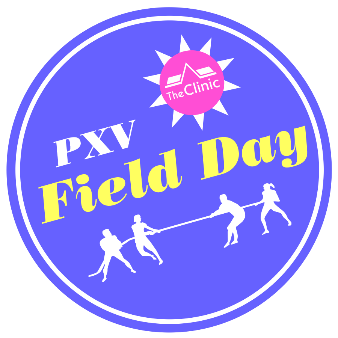 Dear friend of The Clinic,We’d like to invite you to PXV Field Day: the fun Phoenixville event that takes you back to your elementary school days!  We’ll have tug of war and other grownup games, a food truck and feel free to bring BYO beverages. Participants can register as a team or just come to watch, hang out and enjoy the day!This 3rd annual community event raises funds to support The Clinic in Phoenixville. The Clinic provides comprehensive, quality healthcare to uninsured members of the Greater Phoenixville community, which includes primary and specialty care, lab tests, medications and diagnostic testing, to anyone in need. 100% of funds raised will benefit this important mission.Here’s where you come in.  To make this event a success, we’re looking for generous patrons to support this event as sponsors. Not only will you have a chance to get your business or message in front of thousands, you’ll also be making a commitment to your community by providing its most vulnerable residents with comprehensive healthcare. Please join us.PXV Field Day
September 11, 2022
St. Michael’s Grove and Pavilion
400 Jacob St, Mont Clare, PA 19453      For more event details, please visit our website, PXVfieldday.org!

With gratitude,Christi Seidel
Executive Director
cseidel@theclinicpa.org
610-359-8614
theclinicpa.org                                        
2022 PXV Field Day
September 11, 2022
St. Michael’s Grove and Pavilion*8/21/22 deadline for logo on participant t-shirt.2022 PXV Field Day
September 11, 2022
St. Michael’s Grove and Pavilion

I am unable to sponsor, but I’d like to make a gift of $_____________PXV’s Phinest ($5,000)   	       Iron & Steel ($2,500)	         Phantom Fire ($1,000)“The Blob” T-Shirt Sponsor ($1,000)		Game Sponsor ($500)
Sponsor Name*:_________________________________________________
Address:_____________________________________________________________________________
Contact Name:_______________________________________________________________________
Email:_______________________________________  Phone:_________________________________

Please return this form with payment to: 
Christi Seidel, Executive Director
The Clinic
143 Church Street
Phoenixville, PA 19460
Don’t hesitate to contact Christi with any questions: cseidel@theclinicpa.org / 610-359-8614.*Please email sponsor logo to cseidel@theclinicpa.org.Sponsor LevelBenefitsPXV’s Phinest$5,000Presenting Sponsor (Limit 1)Logo on websiteEvent day announcementBanner at eventLogo on all event day signage Logo on event flyers and other print materials (contingent on print deadline)Dedicated Facebook post (sponsored)Logo listed as “Presenting Sponsor” on participant t-shirt*Registration for one team, while available (six participants)Iron & Steel$2,500Logo on websiteEvent day announcementLogo on event day signageDedicated Facebook post (sponsored)Large logo on participant t-shirt*Registration for one team, while available (six participants)Phantom Fire$1,000Logo on websiteEvent day announcementMentioned on Facebook as sponsorMedium logo on participant t-shirt*Registration for one team, while available (six participants)“The Blob” T-Shirt Sponsor$1,000Logo on websiteEvent day announcementMentioned on Facebook as sponsorMedium logo on participant t-shirt*Registration for one team, while available (six participants)Game Sponsor$500Logo on website with corresponding gameEvent day announcement during sponsored gameSmall logo on participant t-shirt*Please email Beth at bflor@theclinicpa.org to discuss game options!